※　太枠内は、記入しないでください。※　太枠内は、記入しないでください。※　太枠内は、記入しないでください。※　太枠内は、記入しないでください。※　太枠内は、記入しないでください。※　太枠内は、記入しないでください。※　太枠内は、記入しないでください。※　太枠内は、記入しないでください。※　太枠内は、記入しないでください。※　太枠内は、記入しないでください。※　太枠内は、記入しないでください。※　太枠内は、記入しないでください。※　太枠内は、記入しないでください。※　太枠内は、記入しないでください。注意図面は、必ず北を上にして記入してください。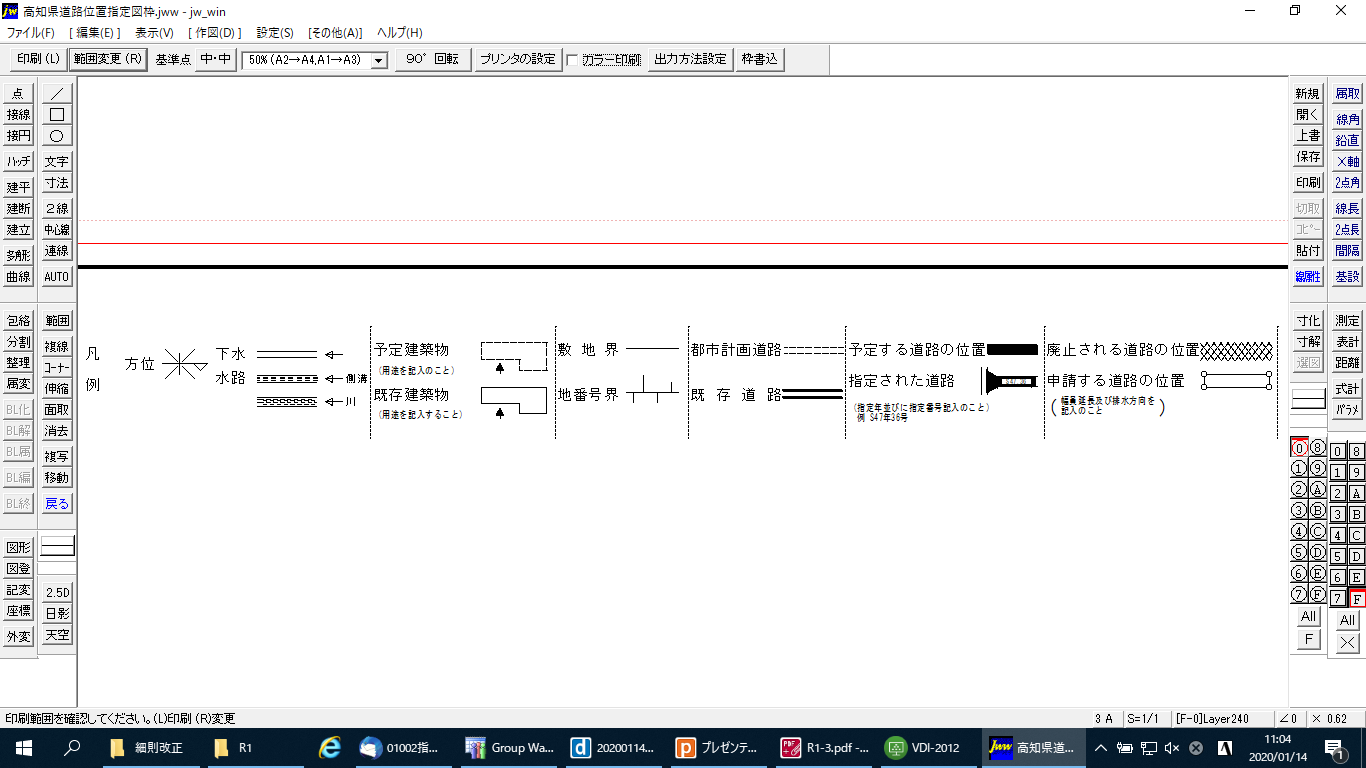 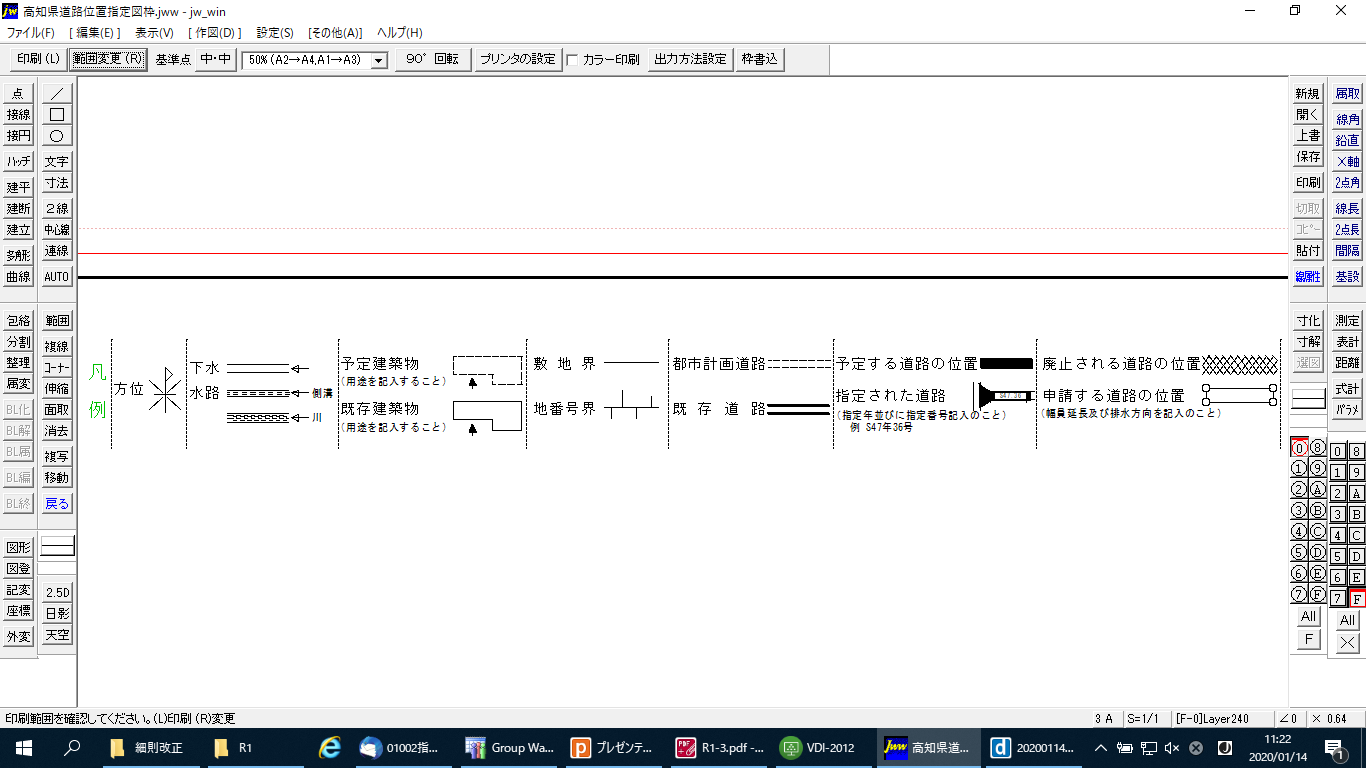 道路の位置の指定・変更・廃止の状況道路の位置の指定・変更・廃止の状況道路の位置の指定・変更・廃止の状況道路の位置の指定・変更・廃止の状況道路の位置の指定・変更・廃止の状況道路の位置の指定・変更・廃止の状況道路の位置の指定・変更・廃止の状況道路の位置の指定・変更・廃止の状況道路の位置の指定・変更・廃止の状況道路の位置の指定・変更・廃止の状況道路の位置の指定・変更・廃止の状況道路の位置の指定・変更・廃止の状況道路の位置の指定・変更・廃止の状況方面方面注意図面は、必ず北を上にして記入してください。告示年月日告示年月日告示年月日告示年月日告示年月日年　　月　　日年　　月　　日年　　月　　日年　　月　　日年　　月　　日年　　月　　日年　　月　　日年　　月　　日注意図面は、必ず北を上にして記入してください。告示番号告示番号告示番号告示番号告示番号第　　　　　　　号第　　　　　　　号第　　　　　　　号第　　　　　　　号第　　　　　　　号第　　　　　　　号第　　　　　　　号第　　　　　　　号一　承諾書の「権利別」欄は、土地及びその土地内の建築物並びに工作物に係る権利（所有、貸借等）をそれぞれ記入してください。二　図面中に地番号及び権利別並びに氏名をそれぞれ記入してください。三　「備考」欄は、権利者の承諾に関連し特記すべき事項を記入してください。四　申請の道路の幅員及び長さの単位は、「メートル」（小数点以下第二位まで）としてください。五　付近見取図と地籍図との方位を一致させてください。図面は、必ず北を上にして記入してください。指定変更承認廃止承認指定変更承認廃止承認指定変更承認廃止承認年月日年月日年　　月　　日年　　月　　日年　　月　　日年　　月　　日年　　月　　日年　　月　　日年　　月　　日年　　月　　日一　承諾書の「権利別」欄は、土地及びその土地内の建築物並びに工作物に係る権利（所有、貸借等）をそれぞれ記入してください。二　図面中に地番号及び権利別並びに氏名をそれぞれ記入してください。三　「備考」欄は、権利者の承諾に関連し特記すべき事項を記入してください。四　申請の道路の幅員及び長さの単位は、「メートル」（小数点以下第二位まで）としてください。五　付近見取図と地籍図との方位を一致させてください。図面は、必ず北を上にして記入してください。指定変更承認廃止承認指定変更承認廃止承認指定変更承認廃止承認番号番号第　　　　　　　号第　　　　　　　号第　　　　　　　号第　　　　　　　号第　　　　　　　号第　　　　　　　号第　　　　　　　号第　　　　　　　号一　承諾書の「権利別」欄は、土地及びその土地内の建築物並びに工作物に係る権利（所有、貸借等）をそれぞれ記入してください。二　図面中に地番号及び権利別並びに氏名をそれぞれ記入してください。三　「備考」欄は、権利者の承諾に関連し特記すべき事項を記入してください。四　申請の道路の幅員及び長さの単位は、「メートル」（小数点以下第二位まで）としてください。五　付近見取図と地籍図との方位を一致させてください。図面は、必ず北を上にして記入してください。一　承諾書の「権利別」欄は、土地及びその土地内の建築物並びに工作物に係る権利（所有、貸借等）をそれぞれ記入してください。二　図面中に地番号及び権利別並びに氏名をそれぞれ記入してください。三　「備考」欄は、権利者の承諾に関連し特記すべき事項を記入してください。四　申請の道路の幅員及び長さの単位は、「メートル」（小数点以下第二位まで）としてください。五　付近見取図と地籍図との方位を一致させてください。図面は、必ず北を上にして記入してください。備考備考備考備考備考備考承諾書承諾書承諾書承諾書承諾書承諾書承諾書承諾書承諾書一　承諾書の「権利別」欄は、土地及びその土地内の建築物並びに工作物に係る権利（所有、貸借等）をそれぞれ記入してください。二　図面中に地番号及び権利別並びに氏名をそれぞれ記入してください。三　「備考」欄は、権利者の承諾に関連し特記すべき事項を記入してください。四　申請の道路の幅員及び長さの単位は、「メートル」（小数点以下第二位まで）としてください。五　付近見取図と地籍図との方位を一致させてください。図面は、必ず北を上にして記入してください。道路の管理者は、建築基準法施行令第一四四条の四第一項及び第二項に規定する基準に適合するように管理するものとする。道路の管理者は、建築基準法施行令第一四四条の四第一項及び第二項に規定する基準に適合するように管理するものとする。権利別この図面のとおり道路のを承諾します。年　　月　　日申請者　　　　　　　　　　　　　様この図面のとおり道路のを承諾します。年　　月　　日申請者　　　　　　　　　　　　　様この図面のとおり道路のを承諾します。年　　月　　日申請者　　　　　　　　　　　　　様この図面のとおり道路のを承諾します。年　　月　　日申請者　　　　　　　　　　　　　様この図面のとおり道路のを承諾します。年　　月　　日申請者　　　　　　　　　　　　　様一　承諾書の「権利別」欄は、土地及びその土地内の建築物並びに工作物に係る権利（所有、貸借等）をそれぞれ記入してください。二　図面中に地番号及び権利別並びに氏名をそれぞれ記入してください。三　「備考」欄は、権利者の承諾に関連し特記すべき事項を記入してください。四　申請の道路の幅員及び長さの単位は、「メートル」（小数点以下第二位まで）としてください。五　付近見取図と地籍図との方位を一致させてください。図面は、必ず北を上にして記入してください。道路の管理者は、建築基準法施行令第一四四条の四第一項及び第二項に規定する基準に適合するように管理するものとする。道路の管理者は、建築基準法施行令第一四四条の四第一項及び第二項に規定する基準に適合するように管理するものとする。住所この図面のとおり道路のを承諾します。年　　月　　日申請者　　　　　　　　　　　　　様この図面のとおり道路のを承諾します。年　　月　　日申請者　　　　　　　　　　　　　様この図面のとおり道路のを承諾します。年　　月　　日申請者　　　　　　　　　　　　　様この図面のとおり道路のを承諾します。年　　月　　日申請者　　　　　　　　　　　　　様この図面のとおり道路のを承諾します。年　　月　　日申請者　　　　　　　　　　　　　様一　承諾書の「権利別」欄は、土地及びその土地内の建築物並びに工作物に係る権利（所有、貸借等）をそれぞれ記入してください。二　図面中に地番号及び権利別並びに氏名をそれぞれ記入してください。三　「備考」欄は、権利者の承諾に関連し特記すべき事項を記入してください。四　申請の道路の幅員及び長さの単位は、「メートル」（小数点以下第二位まで）としてください。五　付近見取図と地籍図との方位を一致させてください。図面は、必ず北を上にして記入してください。道路の管理者は、建築基準法施行令第一四四条の四第一項及び第二項に規定する基準に適合するように管理するものとする。道路の管理者は、建築基準法施行令第一四四条の四第一項及び第二項に規定する基準に適合するように管理するものとする。住所申請者の住所及び氏名一　承諾書の「権利別」欄は、土地及びその土地内の建築物並びに工作物に係る権利（所有、貸借等）をそれぞれ記入してください。二　図面中に地番号及び権利別並びに氏名をそれぞれ記入してください。三　「備考」欄は、権利者の承諾に関連し特記すべき事項を記入してください。四　申請の道路の幅員及び長さの単位は、「メートル」（小数点以下第二位まで）としてください。五　付近見取図と地籍図との方位を一致させてください。図面は、必ず北を上にして記入してください。道路の管理者は、建築基準法施行令第一四四条の四第一項及び第二項に規定する基準に適合するように管理するものとする。道路の管理者は、建築基準法施行令第一四四条の四第一項及び第二項に規定する基準に適合するように管理するものとする。氏名申請者の住所及び氏名一　承諾書の「権利別」欄は、土地及びその土地内の建築物並びに工作物に係る権利（所有、貸借等）をそれぞれ記入してください。二　図面中に地番号及び権利別並びに氏名をそれぞれ記入してください。三　「備考」欄は、権利者の承諾に関連し特記すべき事項を記入してください。四　申請の道路の幅員及び長さの単位は、「メートル」（小数点以下第二位まで）としてください。五　付近見取図と地籍図との方位を一致させてください。図面は、必ず北を上にして記入してください。道路の管理者は、建築基準法施行令第一四四条の四第一項及び第二項に規定する基準に適合するように管理するものとする。道路の管理者は、建築基準法施行令第一四四条の四第一項及び第二項に規定する基準に適合するように管理するものとする。氏名申請者の住所及び氏名※　太枠内は、記入しないでください。図面は、必ず北を上にして記入してください。道路の管理者は、建築基準法施行令第一四四条の四第一項及び第二項に規定する基準に適合するように管理するものとする。道路の管理者は、建築基準法施行令第一四四条の四第一項及び第二項に規定する基準に適合するように管理するものとする。氏名申請者の住所及び氏名図面は、必ず北を上にして記入してください。図面作成者の住所及び氏名図面作成者の住所及び氏名道路の管理者は、建築基準法施行令第一四四条の四第一項及び第二項に規定する基準に適合するように管理するものとする。道路の管理者は、建築基準法施行令第一四四条の四第一項及び第二項に規定する基準に適合するように管理するものとする。印申請者の住所及び氏名図面は、必ず北を上にして記入してください。図面作成者の住所及び氏名図面作成者の住所及び氏名道路の管理者は、建築基準法施行令第一四四条の四第一項及び第二項に規定する基準に適合するように管理するものとする。道路の管理者は、建築基準法施行令第一四四条の四第一項及び第二項に規定する基準に適合するように管理するものとする。道路の管理者権利別図面は、必ず北を上にして記入してください。図面作成者の住所及び氏名図面作成者の住所及び氏名道路の管理者は、建築基準法施行令第一四四条の四第一項及び第二項に規定する基準に適合するように管理するものとする。道路の管理者は、建築基準法施行令第一四四条の四第一項及び第二項に規定する基準に適合するように管理するものとする。住所図面は、必ず北を上にして記入してください。図面作成者の住所及び氏名図面作成者の住所及び氏名道路の管理者は、建築基準法施行令第一四四条の四第一項及び第二項に規定する基準に適合するように管理するものとする。道路の管理者は、建築基準法施行令第一四四条の四第一項及び第二項に規定する基準に適合するように管理するものとする。氏名図面は、必ず北を上にして記入してください。図面作成者の住所及び氏名図面作成者の住所及び氏名道路の管理者は、建築基準法施行令第一四四条の四第一項及び第二項に規定する基準に適合するように管理するものとする。道路の管理者は、建築基準法施行令第一四四条の四第一項及び第二項に規定する基準に適合するように管理するものとする。印